MS Outlook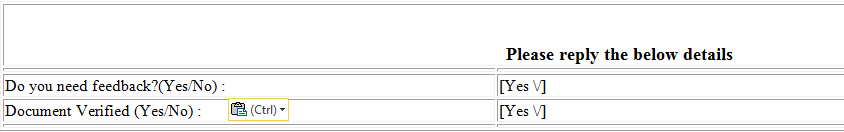 GMAIL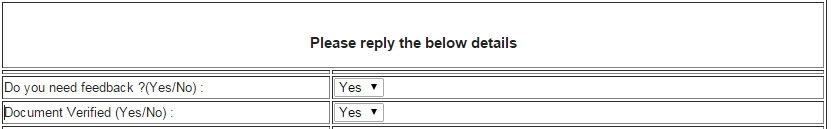 